О внесении изменений в Устав городского поселения Приобье 	В целях приведения Устава городского поселения Приобье в соответствие с  Федеральным законом от 4 августа 2023 г. N 469-ФЗ "О внесении изменений в Федеральный закон "О природных лечебных ресурсах, лечебно-оздоровительных местностях и курортах", отдельные законодательные акты Российской Федерации и признании утратившими силу отдельных положений законодательных актов Российской Федерации", Федеральным законом от 4 августа 2023 г. N 449-ФЗ "О внесении изменений в отдельные законодательные акты Российской Федерации",  Совет депутатов городского поселения решил внести следующие изменения в Устав городского поселения Приобье: Пункт 26 части 1 статьи 5 изложить в новой редакции: «26.  Осуществление муниципального контроля в области охраны и использования особо охраняемых природных территорий местного значения.».часть 1 статьи 5 дополнить пунктом 40 следующего содержания:"40) осуществление выявления объектов накопленного вреда окружающей среде и организация ликвидации такого вреда применительно к территориям, расположенным в границах земельных участков, находящихся в собственности поселения».                3. Главе городского поселения Приобье в порядке, установленном Федеральным законом от 21.07.2005 № 97-ФЗ «О государственной регистрации уставов муниципальных образований», представить настоящее решение на государственную регистрацию.                4. Настоящее решение вступает в силу со дня его официального опубликования в газете «Новости Югры» приложение «Вести Октябрьского района», за исключением пункта 2 настоящего решения.                5.  Пункт 2 1 настоящего решения вступает в силу с 01.10.2023 года.Исполнитель:                                                                                               О.А. ИвановаСогласовано:Заместитель главы администрации по вопросам строительства,ЖКХ и обеспечению безопасности                                                                      С.Б.СмирновЗаместитель главы администрации по финансам                                                Л.К.ДмитриеваИ.о.заместителя главы администрации По социальным и жилищным вопросам, начальник отдела правового обеспечения                                                             О.А.ИвановаПояснительная запискаОтделом правового обеспечения Администрации городского поселения Приобье разработан проект решения Совета депутатов гп Приобье «О внесении изменений Устав городского поселения Приобье»Устав городского поселения Приобье приведен в соответствие с Федеральным законом от 4 августа 2023 г. N 469-ФЗ "О внесении изменений в Федеральный закон "О природных лечебных ресурсах, лечебно-оздоровительных местностях и курортах", отдельные законодательные акты Российской Федерации и признании утратившими силу отдельных положений законодательных актов Российской Федерации", Федеральным законом от 4 августа 2023 г. N 449-ФЗ "О внесении изменений в отдельные законодательные акты Российской Федерации".Начальник отдела правовогообеспечения                                                                                     О.А.Иванова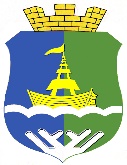 Муниципальное образование городское поселение  ПриобьеОктябрьского муниципального района Муниципальное образование городское поселение  ПриобьеОктябрьского муниципального района Муниципальное образование городское поселение  ПриобьеОктябрьского муниципального района Муниципальное образование городское поселение  ПриобьеОктябрьского муниципального района Муниципальное образование городское поселение  ПриобьеОктябрьского муниципального района Муниципальное образование городское поселение  ПриобьеОктябрьского муниципального района Муниципальное образование городское поселение  ПриобьеОктябрьского муниципального района Муниципальное образование городское поселение  ПриобьеОктябрьского муниципального района Муниципальное образование городское поселение  ПриобьеОктябрьского муниципального района Муниципальное образование городское поселение  ПриобьеОктябрьского муниципального района Ханты-Мансийского автономного округа-ЮгрыСОВЕТ ДЕПУТАТОВ ПОСЕЛЕНИЯРЕШЕНИЕХанты-Мансийского автономного округа-ЮгрыСОВЕТ ДЕПУТАТОВ ПОСЕЛЕНИЯРЕШЕНИЕХанты-Мансийского автономного округа-ЮгрыСОВЕТ ДЕПУТАТОВ ПОСЕЛЕНИЯРЕШЕНИЕХанты-Мансийского автономного округа-ЮгрыСОВЕТ ДЕПУТАТОВ ПОСЕЛЕНИЯРЕШЕНИЕХанты-Мансийского автономного округа-ЮгрыСОВЕТ ДЕПУТАТОВ ПОСЕЛЕНИЯРЕШЕНИЕХанты-Мансийского автономного округа-ЮгрыСОВЕТ ДЕПУТАТОВ ПОСЕЛЕНИЯРЕШЕНИЕХанты-Мансийского автономного округа-ЮгрыСОВЕТ ДЕПУТАТОВ ПОСЕЛЕНИЯРЕШЕНИЕХанты-Мансийского автономного округа-ЮгрыСОВЕТ ДЕПУТАТОВ ПОСЕЛЕНИЯРЕШЕНИЕХанты-Мансийского автономного округа-ЮгрыСОВЕТ ДЕПУТАТОВ ПОСЕЛЕНИЯРЕШЕНИЕХанты-Мансийского автономного округа-ЮгрыСОВЕТ ДЕПУТАТОВ ПОСЕЛЕНИЯРЕШЕНИЕ«» 2023 г.№п.г.т. Приобьеп.г.т. Приобьеп.г.т. Приобьеп.г.т. Приобьеп.г.т. Приобьеп.г.т. Приобьеп.г.т. Приобьеп.г.т. Приобьеп.г.т. Приобьеп.г.т. ПриобьеПредседатель Совета депутатов               городского поселения Приобье_____________________ 	             Глава городского поселения Приобье____________________ Ермаков Е.Ю.